SR 140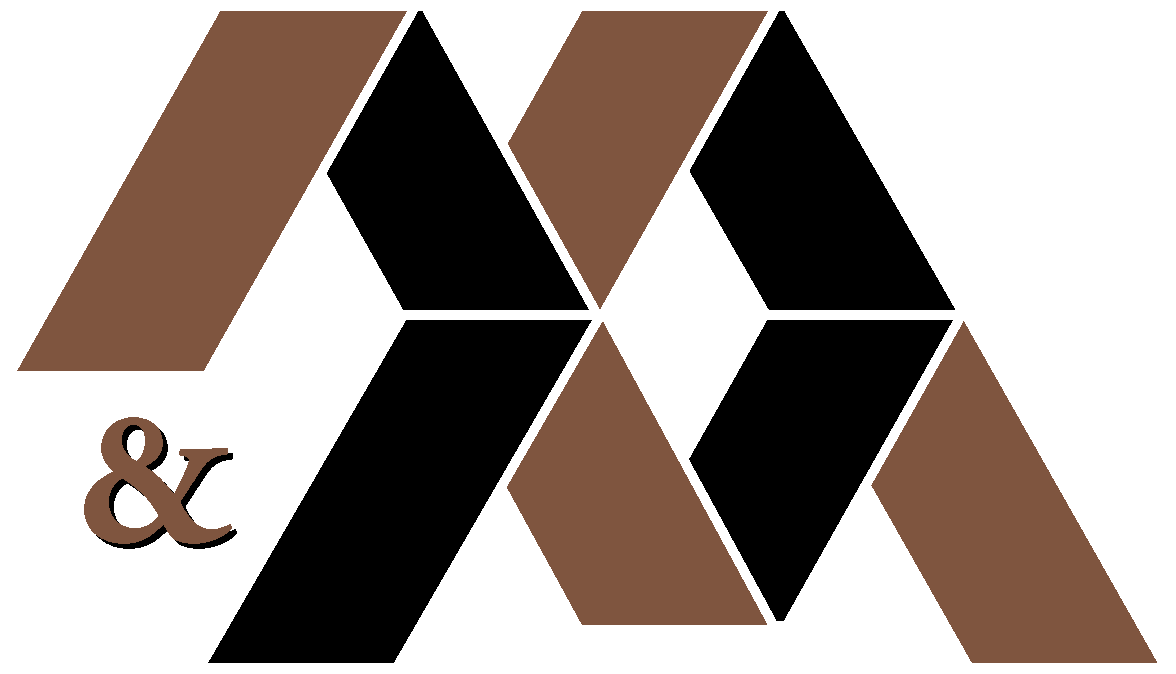 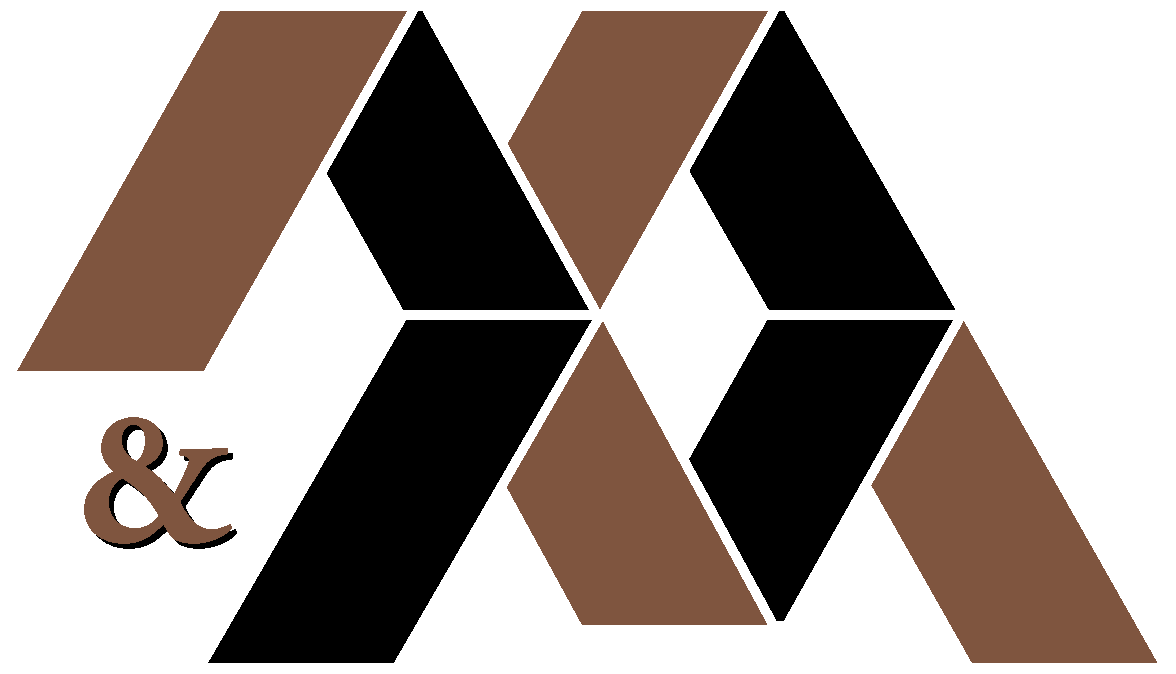 Please contact the principals above to learn more about the services of the firm.Weekly Legislative Report #9Week Ending March 10, 2023There were several big legislative events last week – Cross Over Day advanced many bills to the opposite side of the gold dome, while killing others. (Keep in mind, bills that die are sometimes resurrected in the form of amendments to legislation still in play.) And, the General Assembly sent a finished Amended FY 2023 budget to the Governor. Then, the House passed its version of the FY 2024 budget, immediately transmitting it to the Senate. More routine, but still significant, Gov. Brian Kemp released the monthly revenue report for the previous month. Collections grew by 8.7% over February a year ago to the tune of $2.12 billion. For the first eight months of fiscal year 2023 tax revenues were up 5.9% over the same previous year period.Follow the MoneyWe’ve reported previously on the AFY 2023 spending bill. The FY 2024 budget, HB 19, comes in at $32.45 billion to match the Governor’s official revenue (guess-) estimate of state income for the period July 1 through June 30. The House version supports Governor Kemp on raises to teachers and state employees who will receive $2,000 increases, while the House further boosted state law enforcement personnel another $2,000, up to a total of $4,000. Retired teachers and state pensioners will get one-time $500 bonuses. The House budget contains $10 million to increase wages at state psychiatric hospitals, just a portion of the new $120 million to be spent on mental health and substance abuse. There’s a $5.4 million increase in Home and Community Based Services funding and $1 million to increase  Respite Funds for those with Alzheimer’s disease and related dementia. The bill spends $1.25 million on a new state patrol office with 20 troopers in the Buckhead section of Atlanta. The budget also contains $1.4 million to cover Medicaid adult dental care, a move expected to head off more substantial Medicaid expenses resulting from oral disease.The state’s QBE education formula is fully funded for the first time in the House bill. There’s $6 million to ensure those students who qualify get a free school breakfast and lunch. The custodians at K-12 schools are recognized with a $1,000 supplement. The Governor’s proposal to fund public Hope scholarships at 100% was whittled back to 95% under the House-passed document. According to Appropriations Chair Matt Hatchett (R-Dublin), this was done so budget writers could increase Hope scholarships for students attending private institutions. Democrat Stacy Evans of Atlanta argued that with $1.9 billion left in Hope’s reserve fund, there was plenty of money to do both.Some Bills Aged Well, Others Not So MuchA measure by Katie Dempsey (R-Rome), HB 441, was directed at improving teledentistry options for those in situations such as nursing facilities and grade schools, but it failed to cross over. The bill got tangled up in a “dental assistant” scope-of-practice debate between the Dental Association and the Dental Hygienists’ Association. HB 582 (Sharon Cooper-R), a bill to permit personal care homes and assisted living communities to enroll as Medicaid providers also failed. However, Sen. Chuck Hufstetler’s (R-Rome) SB 84, aimed at protecting seniors from financial exploitation, passed out of the Senate.Most Liability Legislation StymiedBills that dealt with changing how liability law is constructed had a hard go of it last week. HB 271, (Clay Pirkle-R) would have repealed provisions authorizing joinder of motor carriers and their insurance carriers in tort and contract causes of action. SB 191 (Shawn Still-R) did the same thing. Neither crossed over. HB 275 (Alan Powell-R) would have limited the liability of employers and insurance providers based on a history of driving incidents. It never cleared committee. HB 568 (Beth Camp-R), holding land owners responsible for the safety of lawful weapons carrier guests on their property if they are prohibited from packing heat on the property, also failed. One that passed was HB 530 (James Burchett-R). It would provide for protection from disposition of certain high-ranking corporate officers when such person lacks unique personal knowledge of a relevant matter. It’s been assigned to the Senate Regulated Industries Cmte. A similar bill in the Senate, SB 200 (Bill Cowsert-R), was tabled.City and County Bills AplentyWorkforce Development Boards would be allowed to conduct their meetings via teleconference under HB 269 by Shaw Blackmon (R-Warner Robins).  It crossed over but nonetheless was also added as amendment to SB 26 (Greg Dolezal-R), which allows Development Authorities and Community Improvement Districts to hold teleconference meetings. HB 290 (Mitchell Scoggins-R), which relates to county tax commissioners being able to also collect municipal taxes within their counties, cleared the cross-over hurdle as well. Rep. Beth Camp, a Concord Republican, moved HB 283 over to the Senate. It would change the manner and method of how manufactured homes are valued and taxed. SB 121 (Lee Anderson-R) would prohibit local governments from denying permits for new or existing water wells on single-family properties situated on at least one acre of land. Anderson’s bill crossed over as did Frank Ginn’s (R-Danielsville) Joint Study Committee on Local Option Sales Tax and Service Delivery Strategy, SR 214.A Waiting Room Full of Health and Hospital Bills There was standing room only for health and hospital bills that passed at least one House last week. HB 82 (Mack Jackson-D), a tax credit for physicians, dentists, nurse practitioners, and physician assistants who agree to work in rural counties made it to the next round as did these three: HB 196 (Alan Powell-R) requiring the Medical Cannabis Commission to be subject to the Administrative Procedure Act and laws governing open meetings and open records. HB 470, Rep. Sharon Cooper’s (R-Marietta) “Candor Act” allowing medical professionals to meet with alleged victims to discuss mistakes without fear of the conversation later being used in a court case. And, SB 157 (Brian Strickland-R) that would create a pre-clearance procedure for the licensing of individuals with criminal records who make application to certain licensing boards and commissions. Two bills designed to protect consumers against surprise health-care billings also crossed over. SB 20 (Kay Kirkpatrick-R) sets adequacy standards for insurance companies, while HB 295 (Lee Hawkins-R) sets up procedures to which insurance companies and medical providers must adhere.Others that moved over include: SB 164 (Chuck Hufstetler-R) providing for regulation and licensure of advanced practice registered nurses. SB 223 by Sen. Ben Watson (R-Savannah) would authorize reimbursement of patient-incurred expenses related to participation in a cancer clinical trial. And, nursing faculty could qualify for student loan repayment programs under SB 246 (Mike Hodges-R). Finally, HB 383 by freshman Matt Reeves (R-Duluth), would provide for enhanced penalties for anyone committing aggravated assault or aggravated battery against any worker on a hospital campus, not just ER employees.Several Public Health Bills Moved OverRep. Danny Mathis (R-Cochran) moved HB 143 from the House to the Senate. It would require the Georgia Department of Community Health to include continuous glucose monitors as a pharmacy benefit for Medicaid recipients. It was met, figuratively speaking, by the same bill crossing from the other direction, SB 109 by Senate freshman Shelly Echols (R-Alto). HB 85 (Sharon Cooper-R) survived cross over, too. It would require health insurance companies to cover biomarker testing when supported by medical and scientific evidence. Restricting vaping in public to the same regulations as smoking will become law if SB 47 (Chuck Hufstetler-R) fairs as well in the House as it did in the Senate (51-3). And yes, the Lemonade Stand Bill, SB 55 (Elena Parent-D), made it, too.Gaming Still Not a Legislative WinnerWe’ve been tracking nine bills that have to do with sports betting, horse racing, casinos, bingo or some form of gaming -- or a constitutional amendment to allow such. Only one of those, HB 353 (Alan Powell-R), crossed over. Powell’s bill would regulate how coin-operated amusement venues may award gift cards redeemable for merchandise not to exceed a wholesale value of $50, but not for cash. It also permits gift cards to be awarded for darts and billiards tournaments.On the Governor’s DeskA bill that has passed BOTH Houses and awaits Gov. Kemp’s signature is HB 129 by Soo Hong, one of the Governor’s Floor Leaders. The legislation would shift the TANF eligibility timeframe to include pregnant women by allowing them to begin their 48-month benefits entitlement window while still pregnant, rather than beginning when they give birth.School Voucher Bill Passes After AmendmentSB 233 (Greg Dolezal-R), a bill that would create taxpayer-funded vouchers for students to attend religious or other private schools, passed out of the Senate on a party-line vote. However, the bill was amended to make only students currently attending schools performing in the bottom 25% statewide eligible.Don’t Tax Me, Tax that Digital DownloadHB 170 by Kasey Carpenter (R-Dalton) would create the regime to charge a digital sales tax on downloads of things like music and books. Carpenter, a restauranteur and entrepreneur, argues that brick and mortar stores should not have to compete with untaxed digital outlets. Streaming services such as Netflix and subscription services are not included. His bill crossed over.Transportation Bills Hit a Few Bumps in the RoadHB 189 had just enough weight to “bridge” the cross over last week, clearing the House with a two-vote margin. It’s the bill that was amended to allow big trucks to weigh 88,000 pounds on state and local roads, up from 84,000. The federal government still limits interstate weights to 80,000 pounds without a special permit. SB 146 (Steve Gooch-R) also crossed over. It would provide for regulations on the provision and taxing of electricity for electric vehicles. Less fortunate was the State-Wide Freight and Logistics Implementation Plan, HB 617 by Rick Jasperse, Republican from Jasper. It never cleared committee, but may see life again next session. A bill that would allow aggregate and mineral mining to qualify for the existing manufacturing investment tax credit, HB 239 (Bruce Williamson-R), failed to get a vote in the full house. This is a transportation issue because approximately 50% of Georgia granite fragmented into specified aggregate sizes and densities finds its way into taxpayer-supported projects such as roads and bridges.Statistic of the WeekSpeaking of transportation, what can we do about all those big trucks just passing through on Georgia’s highways? Actually, according to testimony by GDoT Commissioner Russell McMurry, only 20% of freight tonnage passes through Georgia without trucks stopping to drop off or pick up (2019 data). The other 80% either originates in the state, terminates in the state, or both. That stat and numerous other Georgia transportation facts can be viewed on McMurry’s slide presentation to the House Transportation Committee.Next WeekThe General Assembly meets Monday through Thursday next week with significant progress expected on the FY 2024 budget – the one bill legislators are Constitutionally required to pass! Only nine legislative days left in the 2023 session.Tracking ListHere are the bills we are tracking. New activity is noted in green. Click on the Bill Number to access the current version of the bill. Bills that are “DEAD” for the 2023 session failed to pass at least one chamber by the 28th day and are noted in red.The 2023 Legislative Session is the first session of the 2023-2024 Term of the Georgia General Assembly. Therefore, bills not passed or defeated during this session will be carried over to the 2024 session. Bills pending in the House or Senate Rules Committees at adjournment sine die of the 2023 session will be recommitted to the policy committee from whence they came.Sections:AgingAgriculture, Environment & Natural ResourcesBusinessCity & County Governments & Regional CommissionsEconomic DevelopmentElectionsEnvironmental & Natural ResourcesGovernment – GeneralHealth – GeneralHospitals – CON (Certificate of Need)HospitalsInsuranceMental Health & Developmental DisabilitiesPharmaceuticalsPublic HealthTaxesTransportationAgingHB 91, Notices to Estate Beneficiaries regarding issuance of letters testamentary (Rep. Will Wade - R)Relating to wills, trusts, and administration of estates, so as to require personal representatives to send notices to beneficiaries regarding the issuance of letters testamentary or letters of administration; to provide for revocation of such letters as to personal representatives who fail to comply; to provide for trust beneficiary representation. Status: Referred to Judiciary Cmte, Passed Cmte, Pending Rules Cmte, Passed House, Sent to Senate, Referred to Senate Judiciary CmteHB 291, List of Providers who are Authorized to Participate in the Process for Appointments of a Guardian for an Adult (Rep. Mitchell Scoggins - R) Relating to guardian and ward, so as to add to the list of providers who are authorized to participate in the processes for the appointment of a guardian for an adult, the modification and termination of such guardianship, and the appointment of emergency guardian; to add to the list of providers who are authorized to participate in the processes for appointment of a conservator for an adult, the modification and termination of such conservatorship, and the appointment of emergency conservator; to provide for limitations on the powers and duties of certain emergency conservators. Status: Referred to Juvenile Justice Cmte, Passed Cmte by Substitute, Pending Rules Cmte, Passed House, Sent to Senate, Referred to Children and Families Cmte, Hearing HeldHB 309, Revise Financial stability requirements for applicants and licensees of personal care homes and assisted living communities (Rep. Sharon Cooper - R) Relating to the regulation of hospitals and related institutions, so as to revise provisions relating to financial stability requirements for applicants and licensees of personal care homes and assisted living communities. Status: Referred to Human Relations and Aging, Passed Cmte, Pending Rules Cmte, Passed House, Sent to Senate, Referred to Health and Human Services CmteHB 327, Include Step-grandparent and Step-Grandchild relationship into incest definition (Rep. Mike Cameron - R)Relating to incest, so as to include step-grandparent and step-grandchild relationship. Status: Referred to Judiciary Non-Civil Cmte, Passed Cmte, Sent to Rules, Passed House, Sent to Senate, Referred to Judiciary Cmte, Passed Cmte, Pending RulesHB 404, Safe at Home Act (Rep. Kasey Carpenter - R)Relating to landlord and tenants, so as to provide for a duty of habitability for certain rental agreements. Status: Referred to Judiciary Cmte, Passed Cmte by Substitute, Pending Rules, Passed House, Sent to Senate, Referred to Judiciary CmteHB 441, Authorize and Regulate Teledentistry (Rep. Katie Dempsey - R) Relating to dentists, dental hygienists, and dental assistants, so as to authorize and regulate teledentistry in this state by licensed dentists pursuant to permits issued by the Georgia Board of Dentistry. Status: Referred to Health Cmte, Hearing Held, Tabled, Passed Cmte by Substitute, Pending Rules Cmte, DEADHB 571, Update the GA Alzheimer’s and Related Dementias State Plan every Four Years (Rep. Deborah Silcox - R) Relating to Alzheimer's and Related Dementias State Plan, so as to provide that the Georgia Alzheimer's and Related Dementias State Plan be updated every four years; to provide for a progress report between updates; to revise provisions relating to membership on the advisory council. Status: Referred to Human Relations and Aging Cmte, Withdrawn, Referred to Public Health Cmte, Passed Cmte, Pending Rules, Passed House, Sent to Senate, Referred to Health and Human Services CmteHB 582, Allow assisted living communities and PC homes to enroll in Medicaid (Rep. Sharon Cooper – R)Relating to the regulation of hospitals and related institutions, so as to permit assisted living communities and personal care homes to enroll as Medicaid providers. Status: Referred to Human Relations and Aging Cmte, DEADHR 141, House Study Committee on Expanding Long-Term Care Options (Rep. Lee Hawkins - R) A Resolution to create a House Study Committee on Expanding Long-Term Care Options, including Green House homes, financing renovations of older nursing homes, Medicaid reimbursements, and tax credits. Status: Referred to Human Relations and Aging Cmte, Hearing Held, DEADSB 61, Sick Leave for Care of Immediate Family Members (Sen. Brian Strickland - R)Relating to the use of sick leave for care of immediate family members, so as to repeal the sunset provision relating to such sick leave requirements. Status: Referred to Insurance and Labor Cmte, Passed Cmte, Pending Rules Cmte, Passed Senate, Sent to House, Referred to House Industry and Labor CmteSB 84,  “Georgia Uniform Securities Act of 2008” (Sen. Chuck Hufstetler – R)To provide for financial protections for elder and disabled adults who may be victims of financial exploitation; to provide for reporting and notice requirements; to provide for the delay of disbursements or transactions that may result in such financial exploitation; to provide for civil and administrative liability protections; to provide for certain disclosures and access to records. Status: Referred to Banking and Financial Institutions Cmte, Passed Cmte, Pending Rules Cmte, Passed Senate, Sent to House, Referred to Banks and Banking CmteSB 177, “Food Security Eradication Act” (Sen. Harold Jones - D)Relating to agriculture, so as to enact the "Food Insecurity Eradication Act"; to create the Georgia Food Security Advisory Council; to provide for duties; to provide for appointments and reimbursements; to provide for reporting requirements. Status: Referred to Senate Agriculture and Consumer Affairs, Passed Cmte, Passed Senate, Sent to House, Referred to Agriculture & Consumer Affairs CmteSB 197, “Health Care Practitioners Truth and Transparency Act” (Sen. Chuck Hufstetler - R)relating to general provisions relative to professions and businesses, so as to prohibit deceptive or misleading terms or false representations by health care practitioners in advertisements and representations; to prohibit the misappropriation of medical or medical specialty titles by health care practitioners in advertisements and representations. Status: Referred to Health and Human Services Cmte, Passed Cmte, Pending Rules, Passed Senate, Sent to House, Referred to Health CmteAgriculture, Environment & Natural ResourcesHB 71,  Okefenokee Protection Act (Rep. Darlene Taylor - R)Relating to surface mining, so as to prohibit the director of the Environmental Protection Division of the Natural Resources Department from issuing, modifying, or renewing any permit or accepting any bond to conduct surface mining operations on Trial Ridge for future permit applications and amendments. Status: Referred to Natural Resources and Environment Cmte, DEADHB 436, Revise Maximum Criminal Penalties for Surface Mining Violations (Rep. John Corbett - R) Relating to surface mining, so as to revise the maximum criminal penalties for violations. The maximum fine shall be increased to $10,000 from $1,000. Status: Referred to Natural Resources and Environment Cmte, Passed Cmte, Pending Rules Cmte, Passed House, Sent to Senate, Referred to Natural Resources and the Environment CmteBusinessHB 271, Motor Carriers and their insurance carriers (Rep. Clay Pirkle – R)Relating to motor vehicles and traffic, so as to repeal provisions authorizing joinder of motor carriers and their insurance carriers in tort and contract causes of action. Status: Referred to Judiciary Cmte, DEADHB 275,  Limit liability relating to employers and insurance providers of commercial vehicle operators based upon history of driving incidents (Rep. Alan Powell - R) Relating to general provisions relative to torts, so as to limit liability relating to employers and insurance providers of commercial motor vehicle operators based upon history of driving incidents. Status: Referred to Judiciary Cmte, DEADHB 530, Protective Orders for Certain High-Ranking Officers (Rep. James Burchett – R)Relating to depositions and discovery, so as to provide for protective orders for certain high-ranking officers; relating to state tort claims, so as to provide for designees of state government entities for service of process for civil actions. Status: Referred to Judiciary Cmte, Passed Cmte, Sent to Rules, Passed House, Sent to Senate, Referred to Regulated Industries and Utilities CmteHB 568, Liability of owners and occupiers of land & weapons carrier (Rep. Beth Camp – R)Relating to provisions regarding liability of owners and occupiers of land, so as to provide that a person, business, or other entity that owns or legally controls a property and prohibits a lawful weapons carrier from possessing a weapon on such property shall assume absolute custodial responsibility for the safety of such lawful weapons carrier from certain threats. Status: Referred to Judiciary Cmte, DEADSB 120, Update reference date to federal regulations regarding the safe operation of motor carriers and CMVs (Sen. Shelly Echols - R)Relating to safe operations of motor carriers, commercial motor vehicles, and drivers and safe transportation of hazardous materials, so as to update the reference date to federal regulations regarding the safe operation of motor carriers and commercial motor vehicles. Status: Referred to Public Safety Cmte, Passed Cmte, Pending Rules Cmte, Passed Senate, Sent to House, Referred to Motor Vehicles CmteSB 136, Modify required revenue source for a development project involving workforce housing (Sen. Mike Dugan - R) Relating to the calculation of development impact fees, so as to modify the required revenue source for a development project involving workforce housing. Status: Referred to Economic Development and Tourism Cmte, Passed Cmte, Pending Rules Cmte, Senate Tabled, Taken from Table, Passed Senate, Sent to House, Referred to Governmental Affairs CmteSB 186, “Georgia Landowners Protection Act” (Sen. Greg Dolezal - R) Relating to the liability of owners and occupiers of land generally, so as to limit landowner liability regarding invitees, licensees, and trespassers; to provide for no landowner liability due to alleged constructive notice of prior crimes or violent nature; to provide for the apportionment of fault. Status: Referred to Insurance and Labor Cmte, Passed Cmte, Pending Rules, Senate Tabled, DEADSB 191, Motor Vehicles and Traffic (Sen. Shawn Still – R)Motor Vehicles and Traffic; authorizing joinder of motor carriers and their insurance carriers in tort and contract causes of action. Status: Referred to Transportation Cmte, Passed Cmte, Pending Rules Cmte, Senate Tabled, DEADSB 192, Limit liability of Employers and Insurance Providers of Commercial Motor Vehicle Operators (Sen. Lee Anderson - R) Relating to general provisions relative to torts, so as to limit liability relating to employers and insurance providers of commercial motor vehicle operators based upon history of driving incidents. Status: Referred to Judiciary Cmte, DEADSB 196, Failure to wear safety restraints as Admissible Evidence in Civil Actions (Sen. Ben Watson - R) Relating to horns, exhaust systems, mirrors, windshields, tires, safety belts, and energy absorption systems, so as to provide for the failure to wear a safety belt or safety restraints for children as admissible evidence in civil actions; to provide for legislative declaration and intent; to prohibit the failure to wear a safety belt or safety restraints for children as a basis for cancellation of insurance coverage. Status: Referred to Transportation Cmte, Passed Cmte by Substitute, Pending Rules Cmte, Senate Defeated, 24 – 30.SB 200, “Civil Practice Act” (Sen. Bill Cowsert - R) Relating to general provisions governing discovery under the "Civil Practice Act," so as to provide for a party or current or former high-ranking government or corporate officer of whom a deposition is sought to seek a protective order; to require a court to prohibit such deposition subject to exceptions; to provide such exceptions; to provide for modification or vacation of orders upon such motions. Status: Referred to Regulated Industries and Utilities Cmte, Passed Cmte by Substitute, Pending Rules, Senate Tabled, DEADSB 203, Trucking Opportunity Act of 2023 (Sen. Jason Anavitarte – R)Relating to industry services training program, so as to provide for tuition-free programs that relate to the operation of a commercial motor vehicle for veterans. Status: Referred to Transportation Cmte, Passed Cmte, Pending Rules Cmte, Passed Senate as Amended, Sent to House, Referred to Defense & Veterans Affairs CmteCity & County Governments and Regional Commissions HB 42, Ad Valorem Tax; County Tax Commissioner Duties (Rep. Marvin Lim - D)Relating to ad valorem taxation, so as to revise provisions concerning the duties of county tax commissioners with respect to the assessment and collection of municipal taxes and fees. Status: Referred to Ways & Means Cmte, DEADHB 72, Revise provisions relating to compensation and benefits for employees and members of governing bodies (Rep. Debra Bazemore - D)Relating to home rule powers, so as to revise provisions relating to the compensation and benefits for employees and members of governing authorities; to provide for elections and other related matters. Status: Referred to Governmental Affairs Cmte, DEADHB 77, Provide for a fourth judge in Dougherty Judicial Circuit (Rep. Gerald Greene - R)Relating to the number of judges of superior courts, so as to provide for a fourth judge of the superior courts of the Dougherty Judicial Circuit. Status: Referred to Judiciary Cmte, Passed Cmte by Substitute, Pending Rules Cmte, Passed House, Sent to Senate, Referred to Senate Judiciary Cmte, Passed Cmte, Pending RulesHB 132,  Authorize certain uses of ungraded lumber in GA state standard codes (Rep. David Jenkins - R)Relating to an amendment of the GA Codes, so as to authorize certain uses of ungraded lumber. Status: Referred to Agriculture and Consumer Affairs Cmte, Passed Cmte, Pending Rules Cmte, Passed House, Sent to Senate, Referred to Agriculture and Consumer Affairs CmteHB 160, City of Albany Community Improvement District Act (Rep. Gerald Greene - R) To provide for the creation of one or more community improvement districts in the City of Albany; to provide for related matters. Status: Referred to House Intragovernmental Operations, Passed Cmte, Passed House, Sent to Senate, Referred to State and Local Governmental Operations Cmte, Passed Cmte, Passed Senate, On to the GovernorHB 193, Increase value of certain public works construction contracts (Rep. Victor Anderson - R) Relating to public works contracting and bidding requirements, so as to increase the dollar values of certain public works construction contracts exempt from bidding requirements. Status: Referred to Governmental Affairs Cmte, Passed Cmte, Passed House, Sent to Senate, Referred to Government Oversight CmteHB 204, Georgia Municipal Court Clerks’ Council (Rep. Bill Yearta -  R) Relating to municipal courts, so as to create the Georgia Municipal Court Clerks' Council; to provide for definitions; to provide for the membership, powers, and duties of the council; to provide for funding of the council; to provide for the status of the council and its members. Status: Referred to Judiciary Cmte, Passed Cmte, Pending Rules Cmte, Passed House, Sent to Senate, Referred to Judiciary CmteHB 254, Alternative procedure for the designation of the official legal organ (Rep. David Jenkins - R) Relating to the requirements of an official legal organ, so as to provide an alternative procedure for the designation of the official legal organ; to amend Chapter 80 of Title 36 of the Official Code of Georgia Annotated, relating to provisions applicable to counties, municipal corporations, and other governmental entities, so as to provide an additional manner of publishing certain legal notices by counties and municipalities. Status: Referred to Judiciary Cmte, Passed Cmte by Substitute, Pending Rules Cmte, Passed House, Sent to Senate, Referred to State and Local Governmental Operations CmteHB 269, Workforce Innovation and Opportunity Act (Rep. Shaw Blackmon - R) Relating to meetings open to the public, limitation on action to contest agency action, recording, notice of time and place, access to minutes, and telecommunications conferences, so as to authorize local workforce development boards, formed pursuant to the federal Workforce Innovation and Opportunity Act, and their associated committees and local officials to conduct meetings via teleconference. Status: Referred to Governmental Affairs Cmte, Passed Cmte, Pending Rules Cmte, Passed House, Sent to Senate, Referred to Government Oversight CmteHB 283, To Change the Manner and method of imposing and collecting taxes on newly manufactured single-family structures (Rep. Beth Camp - R) Relating to general provisions applicable to sales and use tax, so as to change the manner and method of imposing and collecting such taxes on new manufactured single-family structures; to provide for an exemption for pre-owned manufactured single-family structures. Status: Referred to Ways and Means Cmte, Passed Cmte by Substitute, Passed House, Sent to Senate, Referred to Finance CmteHB 290, Revise the Duties of the County Tax Commissioners (Rep. Mitchell Scoggins - R) Relating to municipal taxation, so as to revise provisions concerning the duties of county tax commissioners with respect to the assessment and collection of municipal taxes and fees; to provide for terms and conditions. Status: Referred to Ways and Means Cmte, Passed Cmte, Pending Rules Cmte, Passed House, Sent to Senate, Referred to Finance CmteHB 415, Joint County and Municipal Sales and Use Tax (Rep. Deborah Silcox - R) Relating to joint county and municipal sales and use tax (LOST), so as to revise a provision related to the call of elections. Status: Referred to Ways and Means Cmte, DEADHB 514, Housing Regulation Transparency Act (Rep. Dale Washburn - R) Relating to zoning procedures, so as to provide for the length and renewal of moratoriums related to zoning decisions; to provide for legislative findings; to provide procedures for the levy, collection, use, and waiver of fees related to zoning decisions and related permits; to revise notice and hearing requirements for certain zoning decisions. Status: Referred to the Governmental Affairs Cmte, Passed Cmte by Substitute, Pending Rules Cmte, Passed House, Sent to Senate, Referred to Economic Development and Tourism CmteHB 516, Increase minimum amount for a public road contract that prohibits Negotiation (Rep. Derrick McCollum - R) Relating to exercise of the power to contract by the Department of Transportation, so as to increase the minimum amount for a public road construction or maintenance contract that prohibits negotiation; to provide for exceptions to public comment and hearing on projects involving public-private partnerships in certain instances; to provide for an exception to vote approval for such projects. Status: Referred to Transportation Cmte, Passed Cmte, Pending Rules Cmte, DEADHB 517, Georgia Homeowner Opportunity Act (Rep. Dale Washburn - R) Relating to buildings and housing, so as to enact the "Georgia Homeowner Opportunity Act"; to prohibit local governments from adopting or enforcing ordinances or regulations relating to or regulating building design elements as applied to one- or two-family dwellings. Status: Referred to Governmental Affairs Cmte, DEADHB 567, Peace officers to serve as authorized representatives of a property owner relating to enforcement of criminal trespass (Rep. Mike Cheokas - R)Relating to general provisions relative to criminal trespass and damage to property and general provisions relative to provisions applicable to counties and municipal corporations, respectively, so as to provide for peace officers to serve as authorized representatives of a property owner or rightful occupant in certain instances relating to the enforcement of criminal trespass; to authorize the establishment of trespass enforcement programs by governing authorities of counties and municipal corporations; to provide for program standards. Status: Referred to Public Safety and Homeland Security Cmte, DEADHB 572, Rename the GA Government Transparency and Campaign Finance Commission to the State Ethics Commission (Rep. Matt Reeves - R)Relating to government transparency and campaign finance, so as to rename the Georgia Government Transparency and Campaign Finance Commission as the State Ethics Commission; to amend Code Sections 36-62-5 and 37-2-6.1 and Title 45 of the O.C.G.A., relating to development authority directors, officers, compensation, adoption of bylaws, delegation of powers and duties, conflicts of interest, and audits, community service boards, executive director, staff, budget, facilities, powers and duties, and exemption from state and local taxation, and public officers and employees, respectively, so as to provide for cross-references. Status: Referred to Judiciary Cmte, Passed Cmte by Substitute, Passed House, Sent to Senate, Referred to Ethics CmteHB 583, Authorize production and sale of homemade food items with certain exemptions, requirements, and disclosures (Rep. Leesa Hagan - R) Relating to standards, labeling, and adulteration of food, so as to authorize the production and sale of homemade food items with certain exemptions, requirements, and disclosures; to provide for definitions; to provide for licensing and inspections; to provide for a civil penalty; to provide for conforming changes; relating to general provisions applicable to counties and municipal corporations, so as to prohibit local regulation of homemade food items. Status: Referred to Agriculture and Consumer Affairs Cmte, DEADHR 118, Amendment to the Constitution to authorize county tax commissioners to waive certain delinquent ad valorem property taxes. (Rep. Bill Yearta - R)Proposing an amendment to the Constitution so as to authorize county tax commissioners, subject to local governing authority approval, to waive certain delinquent ad valorem property taxes, penalties, and interest for the purpose of placing non-revenue generating and tax delinquent property back to effective utilization status. Status: Referred to Ways & Means Cmte, DEADSB 26, Development Authority and Community Improvement District Meetings to be held via teleconferencing (Sen. Greg Dolezal - R) Relating to state government, so as to permit meetings and public hearings of development authorities and community improvement districts to be held by teleconference. Status: Referred to Economic Development and Tourism Cmte, Passed Cmte, Pending Rules Cmte, Passed as Amended, Sent to House, Referred to Governmental Affairs CmteNote: Amended to include Workforce Development BoardsSB 113, Transition of services and facilities from an existing municipality to a newly incorporated municipality (Sen. Randy Robertson - R)Relating to incorporation of municipal corporations, so as to provide for the transition of services and facilities from an existing municipality to a newly incorporated municipality. Status: Referred to State and Local Governmental Operations Cmte, Senate Tabled, DEADSB 114, Incorporate the City of Buckhead (Sen. Randy Robertson - R) To incorporate the City of Buckhead City; to provide a charter; to provide for boundaries and powers of the city; to provide for effective dates. Status: Referred to State and Local Governmental Operations Cmte, Passed Cmte by Substitute, Pending Rules, Senate Defeated 23 – 33, DEADSB 116, Set Maximum Term of Certain Leases or Contracts for the Municipality Owned Property (Sen. Ben Watson - R) Relating to the disposition of municipal property generally, so as to revise provisions relating to the maximum term of certain leases or contracts for the use, operation, or management of real or personal property owned by a municipality for recreational facilities. Status: Referred to State and Local Governmental Operations Cmte, Passed Cmte, Pending Rules Cmte, Passed Senate, Sent to House, Referred to Governmental Affairs CmteSB 121, Prohibit Local Governments from Servicing Water Wells on Single-Family Residential and Farm Properties (Sen. Lee Anderson - R)Relating to general provisions applicable to counties and municipal corporations, so as to prohibit local governments from denying the drilling, servicing, or repair of new or existing water wells on single-family residential and farm properties; to prohibit local governments from precluding or denying the installation of new water wells on single-family residential and farm properties situated on one acre of property or more. Status: Referred to Natural Resources and the Environment Cmte, Passed Cmte, Passed Senate, Sent to House, Referred to Natural Resources and Environment CmteSB 161, Protect Counties and Municipalities from Cyber Attacks (Sen. John Kennedy - R) Relating to general provisions applicable to counties and municipal corporations, so as to ensure that counties and municipalities are protected from cyber attacks directed at contractors and suppliers by requiring certain provisions in the county and municipal contracts; to amend Chapter 25 of Title 50 of the O.C.G.A., relating to the Georgia Technology Authority, so as to ensure that state agencies are protected from cyber attacks directed at contractors and suppliers by requiring certain provisions in contracts entered into by the state and its agencies. Status: Referred to Science and Technology Cmte, DEADSB 171, Limit the length of a Development Authority Director’s Hold-over period following the expiration of the term of office (Sen. Max Burns - R) Relating to development authorities, so as to limit the length of a director's hold-over period following expiration of term of office; to amend Code Section 36-62A-21 of the O.C.G.A., relating to required training on development and redevelopment programs, so as to require directors to do yearly continuing education; to amend Part 3 of Article 8 of Chapter 14 of Title 44 of the O.C.G.A., relating to mechanics and materialmen liens, so as to provide that such liens may attach to the usufruct interest of properties owned by or titled in a development authority or downtown development authority. Status: Referred to Economic Development and Tourism Cmte, Passed Cmte by Substitute, Senate Tabled, DEADSB 188, To Prohibit Certain use Restrictions on Residential Dwellings (Sen. Russ Goodman - R)Relating to local government, so as to prohibit certain use restrictions on residential dwellings that are used in residential rental agreements. Status: Referred to Regulated Industries and Utilities, DEADSB 214,  To Change the Number of Retail Dealer Licenses that a Person May Hold or Have a Beneficial Interest In (Sen. Shawn Still - R)Relating to alcoholic beverages, so as to change the number of retail dealer licenses that a person may hold or have a beneficial interest in. Status: Referred to Regulated Industries and Utilities Cmte, DEADSB 215, Protect Personal Information of Public Employees from Public Disclosure (Sen. Matt Brass - R)Relating to the inspection of public records, so as to protect from public disclosure certain personal information of public employees; to remove an exemption relating to public disclosure of certain public records pertaining to public employees; to provide for definitions; to require local governments to remove upon request certain personally identifiable information of public employees from certain property records; to require local governments to provide a form for such requests. Status: Referred to Government Oversight Cmte, Passed Cmte by Substitute, Pending Rules, Passed Senate, Sent to House, Referred to Governmental Affairs CmteSB 248, Ordinances for Governing and Policing Unincorporated Areas of Counties (Sen. Nikki Merritt - D) Relating to general provisions regarding counties, so as to revise provisions relating to ordinances for governing and policing unincorporated areas of counties; to amend Chapter 60 of Title 36 of the O.C.G.A., relating to provisions applicable to counties and municipal corporations, so as to authorize enhanced monetary penalties for repeated violations of certain county and municipal codes or ordinances. Status: Referred to State and Local Governmental Operations Cmte, DEADSB 256, Municipalities to Enter Into Long-Term Leases Relating to Affordable Workforce Housing (Sen. Derek Mallow - D)Relating to general provisions applicable to counties and municipal corporations, so as to authorize counties and municipalities to enter into certain long-term leases relating to affordable workforce housing projects or undertakings. Status: Referred to the State and Local Governmental Operations Cmte, DEADSB 257, “Business Enterprise” to include New Workforce Housing Construction and Workforce Housing Rehabilitation (Sen. Derek Mallow - D) Relating to definitions relative to enterprise zones, so as to change the definition of "business enterprise" to include new workforce housing construction and workforce housing rehabilitation. Status: Referred to State and Local Governmental Operations Cmte, DEADSB 263, Prohibit Local Governments from Disconnecting Interconnected Public Water Systems (Sen. Sam Watson - R) Relating to general provisions applicable to counties and municipal corporations, so as to prohibit local governments from disconnecting interconnected public water systems if it is likely to negatively impact the ability of users to acquire fire insurance. Status: Referred to the Insurance and Labor Cmte, DEADSR 214, Joint Study Committee on Local Option Sales Tax and Service Delivery Strategy (Sen. Frank Ginn - R)Resolution to create the “Joint Study Committee on Local Option Sales Tax and Service Delivery Strategy” and recommend any action or legislation that the committee deems necessary. Status: Referred to Rules Cmte, Passed Cmte, Pending Rules, Passed Senate, Sent to House, Referred to Ways & Means CmteEconomic DevelopmentHB 353, Georgia Lottery for Education Act (Rep. Alan Powell - R) To provide that administrative procedures and actions regarding bona fide coin-operated amusement machines shall be subject to Chapter 13 of Title 50. Status: Referred to Higher Education Cmte, Withdrawn and Recommitted to Regulated Industries Cmte, Referred to Lottery Oversight - Gaming Subcmte, Passed Subcmte, Passed Cmte by Substitute, Pending Rules Cmte, Passed House, Sent to Senate, Referred to Economic Development and Tourism CmteHB 380, Georgia Lottery Game of Sports Betting Act (Rep. Marcus Wiedower - R)To authorize and provide for the regulation and taxation of sports betting; to provide for additional powers and duties of the Georgia Lottery Corporation; to amend Part 1 of Article 2 of Chapter 12 of Title 16 of the O.C.G.A., relating to gambling. Status: Referred to Higher Education Cmte, Passed Cmte by Substitute, Pending Rules Cmte, DEADHB 465, Georgia Lottery for Education Act (Rep. Alan Powell - R) To provide that the sale of a master license which occurs under certain circumstances shall be performed by public auction. Status: Referred to the Regulated Industries Cmte, DEADHB 473, Local Governments to Operate Bingo Games to Offset Reduced Tax Collections (Rep. Buddy Deloach - R) Relating to bingo, so as to authorize local governments to operate bingo based games to offset reduced tax collections that result from the ownership by the State of Georgia of large amounts of forest lands; to provide legislative intent; to amend Code Section 48-14-1 of the O.C.G.A., relating to grants to counties containing more than 20,000 acres of state-owned land not subject to taxation, limit on amount of grants, evaluation and assessment, and procedure for billing State Forestry Commission, so as to revise grant awards to counties licensed to operate bingo games. Status: Referred to Regulated Industries Cmte, Passed Cmte by Substitute, Pending Rules Cmte, DEADHR 210,  A Constitutional Amendment to authorize sports betting, pari-mutuel betting, and casino gambling (Rep. James Beverly – D)Proposing an amendment to the Constitution of the State of Georgia to authorize the Georgia General Assembly to provide by general law for sports betting, pari-mutuel betting, and casino gambling in this state; to provide for the regulation and allocation of revenues of such activities; matters; to provide for the submission of this amendment for ratification or rejection. Status: Referred to Regulated Industries Cmte, DEADSB 57, “Georgia Sports Betting Integrity Act” (Sen. Billy Hickman - R) Relating to sports betting, so as to authorize and provide for the regulation and taxation of sports betting in Georgia; to provide additional powers of the Georgia Lottery Corporation; to provide for the Georgia Lottery Corporation to engage in certain activities related to sports betting; to create a public corporation to regulate sports betting that will be governed by the Georgia Sports Betting Commission; to provide for the procedures, limitations, requirements, and qualifications of the licensing of any person offering, operating, or managing sport betting in this state; to provide for criminal background checks; to regulate wagers and provide requirements for bettors; to provide for bettors to restrict themselves from placing certain wagers; to provide certain resources for individuals with problem gambling or a betting or gambling disorder; to provide for the collection and disposition of fees; to prohibit certain conduct by commissioners, employees of the commission, licensees, and other persons; to provide for certain penalties. Status: Referred to Economic Development and Tourism Cmte, Passed Cmte by Substitute, Pending Rules Cmte, Senate Defeated 19 – 37, DEADSB 172, Regulate and Tax Sports Betting in Georgia (Rep. Bill Cowsert - R) Relating to state government, so as to authorize and provide for the regulation and taxation of sports betting in this state; to provide for additional powers and duties of the Georgia Lottery Corporation; to amend Title 48 of the O.C.G.A., relating to revenue and taxation, so as to exempt wagers placed as part of sports betting. Status: Referred to Regulated Industries and Utilities Cmte, Passed Cmte by Substitute, Pending Rules, Senate Tabled, DEADSB 174, “Georgia Lottery for Education Act” (Sen. Clint Dixon - R) To provide that administrative procedures and actions regarding coin-operated amusement machines shall be subject to Chapter 13 of Title 50. Status: Referred to Economic Development and Tourism Cmte, DEADSR 140, To provide general law for Sports Betting in Georgia (Sen. Bill Cowsert – R)To authorize the Georgia General Assembly to provide by general law for sports betting in this state; to provide for the regulation and allocation of revenues of such activities. Status: Referred to Regulated Industries and Utilities Cmte, Passed Cmte by Substitute, Pending Rules Cmte, Senate Defeated 26-30. DEADElectionsHB 200 Municipalities to use instant runoff voting for their elections (Rep. Joseph Gullett - R) Relating to primary and general elections, so as to provide the option for the use of instant runoff voting in local elections. Status: Referred to Governmental Affairs Cmte, Hearing Only, DEADHB 426, Revise provisions about the Retention and Preservation of Ballots and Election Documents (Rep. Shaw Blackmon - R) Relating to elections and primaries generally, so as to revise provisions related to the retention and preservation of ballots and other election documents; to remove provisions for keeping such ballots and documents under seal. Status: Referred to Governmental Affairs Cmte, Passed Cmte by Substitute, Pending Rules Cmte, DEADSB 122, Provide Qualifications of Members of Performance Review Boards (Sen. Kay Kirkpatrick - R) Relating to primaries and elections generally, so as to provide for the qualifications of members of performance review boards; to provide for ballots and ballot labels to be securely stored; to provide for construction; to revise provisions related to the retention and preservation of ballots and other election documents; to remove provisions for keeping such ballots and documents under seal; to provide for electronic document inspection upon certification of election results. Status: Referred to Ethics Cmte, DEADSB 189, To count text portions of ballots for vote tabulation and recount purposes (Sen. Max Burns - R) Relating to primaries and elections generally, so as to provide that the text portions of ballots produced by ballot marking devices shall be counted for vote tabulation and recounts purposes instead of any machine coding. Status: Referred to Ethics Cmte, DEADSB 222, Election Administration Costs Paid for with Lawfully Appropriate Public Funds (Sen. Max Burns - R)Relating to primaries and elections generally, so as to provide that all costs and expenses relating to election administration are paid for with lawfully appropriate public funds. Status: Referred to Ethics Cmte, Passed Cmte by Substitute, Senate Engrossed, Senate Tabled, Taken from Table, Passed Senate, Sent to House, Referred to Governmental Affairs CmteSB 226, Require Unique Bar Codes and Alphanumeric Accountability Numbers on Individual Absentee Ballots (Sen. Marty Harbin - R) Relating to primaries and elections generally, so as to require unique bar codes and alphanumeric accountability numbers on individual absentee ballots; to revise provisions regarding the preparation and mailing of absentee ballot envelopes; to revise provisions regarding the opening of absentee ballots; to revise provisions relating to validation of provisional ballots. Status: Referred to Ethics Cmte, DEADEnvironmental & Natural ResourcesHB 71,  Okefenokee Protection Act (Rep. Darlene Taylor - R)Relating to surface mining, so as to prohibit the director of the Environmental Protection Division of the Natural Resources Department from issuing, modifying, or renewing any permit or accepting any bond to conduct surface mining operations on Trial Ridge for future permit applications and amendments. Status: Referred to Natural Resources and Environment Cmte, DEADHB 436, Revise Maximum Criminal Penalties for Surface Mining Violations (Rep. John Corbett - R) Relating to surface mining, so as to revise the maximum criminal penalties for violations. The maximum fine shall be increased to $10,000 from $1,000. Status: Referred to Natural Resources and Environment Cmte, Passed Cmte, Pending Rules Cmte, Passed House, Sent to Senate, Referred to Natural Resources and Environment CmteGovernment – GeneralSB 180, “Georgia Religious Freedom Restoration Act” (Sen. Ed Setzler - R)Relating to state government, so as to provide for the preservation of religious freedom; to provide for legislative findings and determinations; to provide for the granting of relief. Status: Referred to Judiciary Cmte, DEADHealth – GeneralHB 82, Limit eligibility for rural physician tax credit to physicians (Rep. Mack Jackson - D) Relating to state income tax credits, so as to limit eligibility for the rural physician tax credit to persons who qualify; to create a new tax credit for rural physicians, dentists, nurse practitioners, and physician assistants. Status: Referred to Ways and Means Cmte, Passed Cmte by Substitute, Pending Rules Cmte, Passed House, Sent to Senate, Referred to Finance CmteHB 129, Expand temporary assistance for needy families eligibility criteria to pregnant women (Rep. Soo Hong - R) Relating to public assistance, so as to expand temporary assistance for needy families eligibility criteria to pregnant women. Status: Referred to Public Health Cmte, Passed Cmte, Passed House, Sent to Senate, Referred to Senate Children and Families Cmte, Passed Cmte, Pending Rules Cmte, Passed Senate, To the GovernorHB 140, Three-year pilot program to provide coverage for the diagnosis and treatment of certain pediatric disorders (Rep. Lee Hawkins - R) Relating to the health insurance plan of state employees, so as to provide coverage for the diagnosis and treatment of pediatric autoimmune neuropsychiatric disorders associated with streptococcus infection (PANDAS) and pediatric acute-onset neuropsychiatric syndrome (PANS) under the state health benefits plan. Status: Referred to Health Cmte, DEADHB 155, Licenses by endorsement for Spouses of Firefighters, Healthcare Providers, and Law Enforcement (Rep. Chuck Martin - R) Relating to general provisions of professions and businesses, so as to provide for the issuance of licenses by endorsement for certain licenses to spouses of firefighters, healthcare providers, and law enforcement officers who relocate to the State of Georgia; to establish qualifications for such license by endorsementStatus: Referred to Regulated Industries Cmte, Passed Cmte, Pending Rules Cmte, Withdrawn and Recommitted, Passed Cmte by Substitute, Pending Rules Cmte, Passed House, Sent to Senate, Referred to Regulated Industries and Utilities Cmte, Passed Cmte, Pending Rules CmteNote: Sponsored by Sen. John Albers in SenateHB 196, Georgia Access to Medical Cannabis Commission (Rep. Alan Powell - R) Relating to access to medical cannabis, so as to provide that the Georgia Access to Medical Cannabis Commission shall be subject to the Administrative Procedure Act and laws governing open meetings and open records. Status: Referred to Judiciary Non-Civil Cmte, Passed Cmte by Substitute, Pending Rules Cmte, Withdrawn and Recommitted to Judiciary Non-Civil Cmte, Passed Cmte by Substitute, Passed House, Sent to Senate, Referred to Regulated Industries and Utilities CmteHB 308, Revise Tax Credits for Certain Medical Preceptor Rotations (Rep. Mark Newton - R) Relating to income taxes, so as to revise a tax credit for certain medical preceptor rotations; to add dentistry; to increase the value of the tax credit; to revise definitions; to extend the sunset provision for such tax credit; to provide for related matters; to provide for an effective date and applicability. Status: Referred to Ways and Means Cmte, Passed Cmte, Passed House, Sent to Senate, Referred to Finance Cmte HB 445, Administration of Anesthesia by Certified Registered Nurse Anesthetists (Rep. Karen Mathiak - R) Relating to nurses, so as to revise a provision relating to the administration of anesthesia by certified registered nurse anesthetists. Status: Referred to Health Cmte, DEADHB 455, Professional Programs to Address Career Fatigue and Wellness in Healthcare Professionals (Rep. John LaHood - R) Relating to general provisions relative to professions and businesses, so as to provide that professional programs that are established to address career fatigue and wellness in healthcare professionals are not obligated to report to licensing boards except in certain circumstances; to provide for definitions; to provide for immunity; to provide that certain documents and information of professional programs are not discoverable. Status: Referred to Health Cmte, Passed Cmte, Pending Rules Cmte, Passes House, Sent to Senate, Referred to Regulated Industries and Utilities CmteHB 470, Georgia Candor Act (Rep. Sharon Cooper - R) Relating to medical and other confidential information, so as to allow for voluntary open communications related to healthcare under rules of evidence; to provide for definitions; to provide that certain open communications shall not be subject to future disclosure; to provide for a short title; to provide for related matters; to amend Chapter 33 of Title 31 of the Official Code of Georgia Annotated, relating to health records, so as to revise definitions; to revise provisions relating to the furnishing of copies of health records; to revise provisions relating to the costs of furnishing health records. Status: Referred to Judiciary Cmte, Passed Cmte, Pending Rules, Passed House, Sent to Senate, Referred to Judiciary CmteHB 552, To Provide License by Endorsement for Certain Military Spouses (Rep. Sandra Scott - D) Relating to general provisions regarding professions and businesses, so as to provide for military spouses licensed in other states to practice certain professions and occupations to obtain a license by endorsement to practice in this state. Status: Referred to Regulated Industries Cmte, DEADHB 557, Authorize certain nurses and Physician Assistants to Prescribe Schedule II Controlled Substances (Rep. Ron Stephens - R)Relating to physicians, assistants, and others, so as to authorize physicians to delegate the authority to advanced practice registered nurses and physician assistants to prescribe Schedule II controlled substances; provide for requirements; to provide for automatic approval of nurse protocol agreements and job descriptions under certain conditions. Status: Referred to Public Health Cmte, Passed Cmte by Substitute, Pending Rules Cmte, Passed House, Sent to Senate, Referred to Regulated Industries and Utilities CmteHB 575, Professional and Business Licensee may Request a Review of an Occupational Regulation (Rep. Joseph Gullett - R)Relating to general provisions relative to professions and businesses, so as to provide that a licensee may request a review of an occupational regulation; to provide for definitions; to provide for the procedure by which a licensee may request a review; to provide for duties of an occupational licensing board that receives a request for a review; to establish criteria by which to conduct the review; to provide for a private right of action; to provide for the standard of review. Status: Referred to Regulated Industries Cmte, DEADHB 576, Prohibit Discrimination for Potential Organ Transplant Recipients due to their Vaccine Status (Rep. Joseph Gullett - R)Relating to general provisions regarding health, so as to prohibit certain health care providers and facilities from discriminating against potential organ transplant recipients due solely to the vaccine status of the potential recipient. Status: Referred to Health Cmte, DEADSB 65,  Establishing a Commissioner of Insurance Advisory Committee (Sen. Ben Watson - R) Relating to general provisions, so as to authorize the Commissioner of Insurance to take certain actions, including but not limited to promulgating rules, applying for federal money, and establishing an advisory committee, to create, implement, or operate a state, federal, or partnership exchange or marketplace. Status: Referred to Insurance and Labor Cmte, Passed Cmte, Pending Rules Cmte, Passed Senate, Sent to House, Referred to Insurance Cmte, Passed Cmte, Pending Rules Cmte Note: Sponsored by Rep. Eddie Lumsden in the HouseSB 102, Administration of Anesthesia by Certified Registered Nurse Anesthetists (Sen. Larry Walker - R)Relating to nurses, so as to revise a provision relating to the administration of anesthesia by certified registered nurse anesthetists. Status: Referred to Health and Human Services Cmte, Defeated in Cmte 6 to 8. DEADSB 157, Create Preclearance Process for Individuals with Criminal Records Applying to Licensing Boards (Sen. Brian Strickland - R) Relating to education, food, drugs, and cosmetics, health, insurance, and professions and businesses, respectively, so as to create a preclearance process in the licensing of individuals with criminal records who make an application to or are investigated by certain licensing boards and commissions. Status: Referred to Judiciary Cmte, Passed Cmte by Substitute, Senate Tabled, Taken from Table, Passed Senate, Sent to House, Referred to Judiciary Non-Civil CmteSB 164, Provide the licensure of advanced practice registered nurses (Sen. Chuck Hufstetler - R) Relating to nurses, so as to provide for licensure of advanced practice registered nurses; to revise definitions; to provide for licensure requirements; to provide for renewal of licenses; to provide for a misdemeanor to practice advanced nursing practice without a license. Status: Referred to Health and Human Services Cmte, Passed Cmte, Pending Rules, Senate Tabled, Taken from Table, Passed Senate, Sent to House, Referred Health CmteSB 223, Reimbursement of Patient Incurred Expenses Related to Participation in a Cancer Clinical Trial (Sen. Ben Watson - R) relating to general provisions regarding health, so as to authorize reimbursement of patient-incurred expenses related to participation in a cancer clinical trial. Status: Referred to Health and Human Services Cmte, Passed Cmte, Pending Rules, Passed Senate, Sent to House, Referred to Health CmteSB 238, Georgia Healthcare Professionals Data Systems (Sen. Mike Hodges - R) Relating to the Georgia Board of Health Care Workforce, so as to provide for the establishment of the Georgia Health Care Professionals Data System; to provide for definitions; to provide for collaboration with state licensing boards; to provide for a publicly accessible website; to provide for collection of data from state licensing boards; to provide for specified data. Status: Referred to Health and Human Services Cmte, DEADSB 246, Student Loan Repayment for Certain Nursing Faculty (Sen. Mike Hodges - R)Relating to the Georgia Board of Health Care Workforce, so as to provide for student loan repayment for certain nursing faculty; to provide for definitions; to authorize the board to approve applications; to provide for eligibility requirements; to provide for continued eligibility requirements; to provide for student loan repayment agreements and conditions; to provide for rules and regulations; to provide for an appropriations contingency. Status: Referred to Higher Education Cmte, Passed Cmte, Pending Rules, Passed Senate, Sent to House, Referred to Higher Education CmteHospitals -- CON (Certificate of Need)HB 606, Revising Certificate of Need Requirements for Dual-Surgical Ambulatory Surgical Centers. (Rep. Sharon Cooper - R)Relating to state health planning and development, so as to revise definitions relative to certificate of need; to revise exemptions from certificate of need requirements; relating to certain dual-specialty ambulatory surgical centers. Status: Referred to Health Cmte, DEADSB 99, Certificate of Need Exemptions for Acute Care Hospitals in Rural Counties (Sen. Greg Dolezal - R) Relating to exemptions from certificate of need requirements, so as to provide an exemption for acute care hospitals established in rural counties that meet certain criteria. Status: Referred to Regulated Industries and Utilities Cmte, Passed Cmte by Substitute, Pending Rules Cmte, Passed Senate by Substitute, Sent to House, Referred to Health CmteSB 162, Eliminate Certificate of Need Requirements for all Health Care Facilities Except Certain Long-Term Care Facilities (Sen. Ben Watson - R) Relating to health, so as to eliminate certificate of need requirements for all health care facilities except certain long-term care facilities and services; to amend Code Section 50-18-70 of the O.C.G.A., relating to legislative intent and definitions relative to open records laws. Status: Referred to Regulated Industries and Utilities Cmte, Passed Cmte by Substitute, Pending Rules Cmte, DEADHospitalsHB 286, Surprise Billing Consumer Protection Act (Rep. Michelle Au - D) To require a healthcare plan to reimburse for ambulance service provided to a covered person by a nonparticipating ambulance provider; to provide for arbitration; to provide for a covered person's financial responsibilities. Status: Referred to Insurance Cmte, DEADHB 295, Consumer Protections Against Surprise Billing (Rep. Lee Hawkins - R) Relating to insurance, so as to revise certain procedures, timelines, and other matters concerning consumer protections against surprise billing; to provide grounds for new violations of unfair claims settlement practices; to provide for payments by insurers; to provide for Commissioner authority. Status: Referred to Insurance Cmte, Passed Cmte, Pending Rules Cmte, Passed House, Sent to Senate, Referred to Senate Insurance and Labor CmteHB 383, Safer Hospitals Act (Rep. Matt Reeves - R) Relating to assault and battery and related offenses against persons, so as to provide for enhanced penalties for aggravated assault and aggravated battery committed upon emergency health workers and healthcare workers located on a hospital campus. Status: Referred to Judiciary Non-Civil Cmte, Passed Cmte by Substitute, Passed House, Sent to Senate, Referred to Health and Human Services CmteHB 487, Expand Punishment for Assault and Battery Offenses upon all Healthcare Workers (Rep. Mark Newton - R)Relating to assault and battery and related offenses against persons, so as to expand enhanced punishment for aggravated assault and aggravated battery committed upon emergency health workers to all healthcare workers in a hospital or healthcare facility. Status: Referred to Judiciary Non-Civil Cmte, Passed Cmte by Substitute, DEAD HB 493, Verification of Competency for Registered Professional Nursing LicensesRelating to renewal, surrender, and restoration of registered professional nursing licenses and continuing competency requirements, so as to revise a provision regarding verification of competency. Status: Referred to Health Cmte, Passed Cmte, Pending Rules Cmte, Passed House, Sent to Senate, Referred to Regulated Industries and Utilities CmteHB 558, Pilot Program for Hospitals to Purchase and Sell Charity Care Credits (Rep. Todd Jones - R) Relating to the care and protection of indigent and elderly patients, so as to provide for the establishment of a pilot program to conduct a simulated exchange for hospitals to purchase and sell charity care credits to meet their charity care requirements; to provide for definitions; to provide for the design of the simulated exchange; to provide for a report; to provide for penalties for nonparticipation. Status: Referred to Special Cmte on Healthcare, DEADSB 16, “Georgia EMS Reform Act” (Sen. John Albers - R)Relating to emergency medical services, so as to amend provisions relative to the Emergency Medical Systems Communications Program administered by the Department of Public Health; to provide for legislative findings, determinations, and declarations; to authorize local entities to establish boundaries for the provision of emergency medical services. Status: Referred to Health and Human Services Cmte, DEADSB 20, “Surprise Billing Consumer Protection Act” (Sen. Kay Kilpatrick - R) To create the “Surprise Billing Consumer Protection Act” to ensure consumer access to quality healthcare by setting adequacy standards for network plans offered by an insurer. Status: Referred to Insurance and Labor Cmte, Passed Cmte by Substitute, Pending Rules, Senate Tabled, Taken from Table, Passed Senate by Substitute, Sent to House, Referred to Insurance CmteSB 81, “Georgia Community Midwife Act” (Sen. Tonya Anderson - D)relating to professions and businesses, so as to provide for the licensure and regulation of community midwives; to amend Code Section 43-26-12 of the O.C.G.A., relating to exceptions to the operation of the "Georgia Registered Professional Nurse Practice Act," so as to provide for an exception relating to the practice of midwifery. Status: Referred to Health and Human Services Cmte, DEADInsuranceHB 63, Require insurance policies for groups of 20 or more to furnish claims experience (Rep. Noel Williams Jr. - R)Relating to furnishing claims experience to policyholders, so as to require insurers providing policies for groups of 20 or more to timely furnish claims experience at the request of a group policyholder; to allow such insurers that use other methods to apply to the Commissioner for approval of the use of an alternative form of claims experience reporting. Status: Referred to Insurance Cmte, Passed Cmte, Pending Rules Cmte, House Withdrawn, and Recommitted, Passed Cmte, Pending Rules Cmte, Passed House, Sent to Senate, Referred to Insurance and Labor CmteHB 221, Revise the Filing Review Process for Private Passenger Motor Vehicle Liability Coverage (Rep. Eddie Lumsden – R)Relating to maintenance and filing rates, rating plans, rating systems, or underwriting rules and examination of claim reserve practices by the Commissioner, so as to revise the filing review process for private passenger motor vehicle liability coverage providing the minimum limits offered by the carrier; to clarify the filing review process for other private passenger motor vehicle coverage.Status: Referred to Insurance Cmte, Passed Cmte by Substitute, Passed House, Sent to Senate, Referred to Senate Insurance and Labor Cmte, Passed House, Sent to Senate, Referred to Insurance & Labor CmteHB 279,  To Provide Discount Insurance for Property Owners who build Weather-resistant Properties (Rep. Matthew Gambill – R)Relating to property insurance, so as to provide for an insurance premium discount or rate reduction for property owners who build a new residential or commercial property or who retrofit an existing residential or commercial property located in this state that better resists tornado, hurricane, or other catastrophic windstorm events; to provide for applicability. Status: Referred to Insurance Cmte, Passed Cmte, Passed House, Sent to Senate, Referred to Insurance and Labor CmteHB 280, Provide Additional Products or Services that are Excluded from being Unfair and Unlawful Trade Practices (Rep. Matthew Gambill - R) Relating to insurance, so as to provide for additional value-added products or services that are excluded from being unfair trade practices and unlawful inducements in insurance; to provide for a definition; to allow an insurer or insurance producer to offer or provide a value-added product or service that enhances the health or financial wellness of a customer, incentivizes behavioral changes of a customer, or assists in the administration of employee or retiree benefit insurance coverage. Status: Referred to Insurance Cmte, Passed Cmte, Passed House, Sent to Senate, Referred to Insurance and Labor CmteHB 294, Provisions Related to the Administration of Certain Rehabilitation Policies by a Ceding Insurer placed into Liquidation (Rep. Buddy Deloach - R) Relating to procedure for rehabilitation, so as to provide for the administration of contracts reinsuring life, disability income or long-term care policies or annuities issued by a ceding insurer that has been placed into liquidation; to provide for the Georgia Life and Health Insurance Guaranty Association to elect to assume the rights and obligations of a ceding insurer; to provide for duties, rights, and obligations of such association, the reinsurer, and the receiver; to provide for time restrictions for certain actions; to provide for mandatory negotiation; to provide for arbitration; to provide for construction. Status: Referred to Insurance Cmte, Referred to Insurance, Life, and Health Subcmte, Passed Subcmte, Passed Cmte, Pending Rules Cmte, Passed House, Sent to Senate, Referred to Insurance and Labor Cmte, Hearing HeldSB 103, Provide Unclaimed Property in the Handling of Certain Wills (Sen. Russ Goodman - R)Relating to disposition of unclaimed property, so as to provide for the handling of certain wills; to provide for definitions; to provide for administrative expenses of the commissioner; to provide for a claimant's designated representative; to provide for appeals; to provide for agreements for recovery; to provide for confidentiality; to provide a searchable database for account information. Status: Referred to Agriculture and Consumer Affairs Cmte, Passed Cmte by Substitute, Pending Rules Cmte, Passed Senate, Sent to House, Referred to Judiciary CmteSB 224, Georgia Citizens’ Life Insurance Bill of Rights (Sen. Marty Harbin - R) Relating to life insurance, so as to provide for certain protections for life insurance policyholders and beneficiaries; to provide for an owner of a life insurance policy or annuity to have a right to be represented by a local agent when such policy or annuity is sold; to provide for such owner to have a right to be represented by a local agent when such agent does not have a contract with such company; to provide such owner with an annual notice report on such policy or annuity; to provide for enforcement. Status: Referred to Insurance and Labor Cmte, DEADSB 225, Unclaimed Life Insurance Benefits Act (Sen. Marty Harbin - R) To require an insurer to conduct a quarterly search of the National Association of Insurance Commissioners' policy locator; to provide for annual reporting to the Commissioner of Insurance. Status: Referred to Insurance and Labor Cmte, Passed Cmte, DEADSB 266, To provide fiduciary duty to invest retirement assets solely in the financial interests of participants and their beneficiaries ( Sen. Marty Harbin - R)Relating to retirement and pensions, so as to provide for a fiduciary duty to invest retirement assets solely in the financial interests of participants and their beneficiaries; to provide for duties; to provide for a definition; to revise the minimum and maximum allowable benefit multiplier for current and future retirees of the Public School Employees Retirement System. Status: Referred to Senate Retirement Cmte, Passed Cmte by Substitute, Senate Tabled, Taken from Table, Passed Senate, Sent to House, Referred to Retirement CmteMental Health & Developmental DisabilitiesHB 4, Create and Maintain Electronic Inpatient Psychiatric Bed Registry (Rep. Sandra Scott - D)Relating to general provisions related to examination and treatment for mental illness, so as to require the Department of Behavioral Health and Developmental Disabilities to create, operate, and maintain an electronic inpatient psychiatric bed registry. Status: Referred to Health Cmte, DEADHB 41, Emergency Involuntary Treatment for Mental Health and Alcohol and Drug Dependency (Rep. Marvin Lim - D) Relating to mental health, so as to revise procedures regarding emergency involuntary treatment for mental health and alcohol and drug dependency, to require that certain documents become part of the patient’s clinical record. Status: Referred to Public Health Cmte, Hearing Held, DEADHB 184, Include a Specific Federal Regulation for Mental Health Parity Requirements (Rep. Marvin Lim - D)Relating to insurance, so as to include a specific federal regulation under mental health parity requirements. Status: Referred to Insurance Cmte, DEADHB 520, Revise Tenant Selection relating to Mental Health (Rep. Todd Jones – R)Relating to housing authorities, so as to revise provisions relating to tenant selection; to amend Part 2 of Article 6 of Chapter 7 of Title 17 of the O.C.G.A., relating to demurrers, motions, and special pleas and exceptions relative to insanity and mental incompetency, so as to repeal provisions relating to proceedings upon a plea of mental incompetency to stand trial which were deemed unconstitutional and enact new provisions relating to the same subject; to amend Title 37 of the O.C.G.A., relating to mental health, so as to provide for the development of state-level guidance to standardize terminology relating to serious mental illness. Status: Referred to Public Health Cmte, Passed Cmte by Substitute, Passed House, Sent to Senate, Referred to Health and Human Services Cmte, Referred to Subcmte SB 198, Create Georgians with Intellectual and Developmental Disabilities Innovation Commission (Sen. Sally Harrell - D) Relating to governing and regulation of mental health, so as to create the Georgians with Intellectual and Developmental Disabilities Innovation Commission; to provide for legislative findings; to provide for definitions; to provide for members and officers; to provide for meetings, agendas, quorum, and compensation; to provide for the commission's duties and powers; to provide for consultation with subject matter experts designated by the Department of Behavioral Health and Developmental Disabilities and the Department of Community Health; to provide for subcommittees. Status: Referred to Health and Human Services Cmte, DEADPharmaceuticalsHB 85, Require Health Benefits Policy Coverage for Biomarker Testing (Rep. Sharon Cooper -  R)Relating to general provisions regarding insurance, so as to require health policy coverage for biomarker testing if supported by medical and scientific evidence; to provide for request exceptions or appeal adverse determinations. Status: Referred to Insurance Cmte, Passed Cmte by Substitute, Pending Rules Cmte, Passed House, Sent to Senate, Referred to Health and Human Services Cmte, Passed Cmte, Pending Rules CmteHB 332, Provide Provisions Related to Controlled Substances (Rep. Butch Parrish - R)Relating to controlled substances, so as to provide for certain provisions relating to Schedule I controlled substances, Schedule IV controlled substances, and Schedule V controlled substances; to provide for certain provisions relating to the definition of dangerous drugs. Status: Referred to Judiciary Non-Civil Cmte, Passed Cmte, Pending Rules Cmte, Passed House, Sent to Senate, Referred to Health and Human Services, Passed Cmte, Pending Rules Cmte,HB 343, “Lowering Prescription Drug Costs for Patients Act” (Rep. Mark Newton - R) Relating to regulation and licensure of pharmacy benefits managers, so as to provide for definitions; to require pharmacy benefits managers to calculate defined cost sharing for insureds at the point of sale; to provide for statutory construction; to provide for violations; to provide for limitations; to provide for annual reporting; to provide for confidentiality. Status: Referred to Health Cmte, Passed Cmte by Substitute, Pending Rules Cmte, House Withdrawn and Recommitted to Cmte, Passed Cmte by Substitute, Pending Rules Cmte, Passed House, Sent to Senate, Referred to Health and Human Services Cmte, Hearing HeldHB 546, Georgia Pharmacy Practice Act (Rep. Rick Jasperse - R)Relating to definitions relative to the "Georgia Pharmacy Practice Act," so as to revise the definition of "pharmacy care" to include tests that have been cleared or approved under a certificate of waiver by the FDA and remove an exemption for COVID-19 tests. Status: Referred to Health Cmte, Passed Cmte by Substitute, Pending Rules Cmte, DEADHR 95, Hypertrophic Cardiomyopathy Awareness Day (Rep. Sharon Cooper - R)Resolution to designate the fourth Wednesday in February as Hypertrophic Cardiomyopathy Awareness Day. Status: Referred to Public Health Committee, Passed Cmte, Pending Rules Cmte, DEADHR 449, Designating Hypertrophic Cardiomyopathy Awareness Day (Rep. Sharon Cooper – R)A Resolution designating Hypertrophic Cardiomyopathy Awareness Day. Status: House HopperPublic HealthHB 66, Grant Program for physicians and nurse practitioners (Rep. Mandeisha Thomas - D)Relating to the Department of Public Health, so as to provide for the establishment of a grant program to provide funding for liability premiums for physicians and nurse practitioners under certain conditions and to provide for eligibility requirements. Status: Referred to Health Cmte, DEADHB 69, Georgia Triple Threat SNAP Act (Rep. Mandisha Thomas - D) Relating to general provisions for public assistance, so as to provide for a pilot program to provide a monthly supplemental benefit of $75 to certain federal Supplemental Nutrition Assistance Program recipients who have been diagnosed with high glucose, high cholesterol, and high blood pressure. Status: Referred to Public Health Cmte, DEADHB 143, Include Continuous Glucose Monitors as a Pharmacy Benefit for Medicaid Recipients (Rep. Danny Mathis - R)Relating to medical assistance generally, so as to require the Department of Community Health to include continuous glucose monitors as a pharmacy benefit for Medicaid recipients. Status: Referred to Public Health Cmte, Passed Cmte, Pending Rules Cmte, Passed House, Sent to Senate, Referred to Senate Health & Human Services Cmte, Hearing HeldHB 191, Increase Tax Rate on a Pack of Cigarettes (Rep. Ron Stephens - R)Relating to taxes on tobacco and vaping products, so as to increase the rate of the tax on each pack of cigarettes; to provide that the proceeds derived from such increase are intended to be appropriated for healthcare purposes. Status: Referred to Ways & Means Cmte, Hearing Held, DEADHB 192, Increase tax rate on Consumable Vapor Products (Rep. Ron Stephens -  R) Relating to taxes on tobacco and vaping products, so as to increase the rate of the tax on consumable vapor products; to provide that the proceeds derived from such increase are intended to be appropriated for healthcare purposes. Status: Referred to Ways & Means Cmte, DEADHB 201, Authorize Dept. of Public Health to Increase Valvular Heart Disease Awareness (Rep. Kim Schofield – D) Relating to general provisions regarding health, so as to authorize the Department of Public Health to carry out projects to increase education, awareness, or diagnosis of valvular heart disease and to reduce the incidence of sudden cardiac death caused by valvular heart disease; to provide for priority of projects for target populations; to provide for coordination with other state agencies; to provide for the collection and publishing of data regarding best practices for healthcare providers. Status: Referred to Public Health Cmte, DEADHB 213, Require Information to Parents to Students about Meningitis and Flu Vaccines (Rep. Katie Dempsey - R)Relating to student health in elementary and secondary education, so as to revise provisions relating to required information to parents of students regarding meningococcal meningitis and influenza and their respective vaccines. Status: Referred to Education Cmte, Withdrawn and Referred to Public Health Cmte, Passed Cmte, Pending Rules Cmte, Withdrawn, and Recommitted to Public Health Cmte, DEADHB 226, Medicaid to Cover Treatment for Person living with HIV (Rep. Sharon Cooper - R) Relating to medical assistance generally, so as to require the Department of Community Health to submit a Section 1115 waiver request to the federal Centers for Medicare and Medicaid Services for a demonstration project to provide treatment services under Medicaid to persons in this state living with HIV. Status: Referred to Public Health Cmte, Passed Cmte, Pending Rules Cmte, House Postponed, Withdrawn and Recommitted to Rules Cmte, Withdrawn from Rules and Recommitted to Public Health Cmte, Passed Cmte by Substitute, Pending Rules Cmte, DEADHB 235, To Provide Breast Milk Storage and Breast Feeding for a Delivered Child (Rep. Sandra Scott - D)Relating to inmate policies, so as to provide for policies for breast milk storage and the breastfeeding of a delivered child; to require the provision of breast pumps by the Department of Public Health; to provide for requirements for prenatal and postpartum care. Status: Referred to Public Safety and Homeland Security Cmte, DEADHB 266, Medical Freedom Act (Rep. Charlice Byrd - R) Relating to control of hazardous conditions, preventable diseases, and metabolic disorders, so as to repeal the authority of the Department of Public Health and all county boards of health to require persons to submit to vaccinations against or other measures to prevent contagious or infectious diseases. Status: Referred to Public Health Cmte, DEADHB 287, Microenterprise Home Kitchen Operations Act (Rep. Mandisha Thomas - D)Relating to standards, labeling, and adulteration of food, so as to provide for the operation of microenterprise food kitchens; to provide for a short title; to provide for definitions; to provide for the issuance of permits; to provide for qualifications for permits; to provide for rules and regulations regarding sanitation, equipment, and maintenance; to provide for inspections; to provide for operating requirements; to provide for fees; to provide for limitations on permits; to provide for statutory construction. Status: Referred to Agriculture and Consumer Affairs Cmte, DEADHB 315, Rules and Regulations Regarding Cost-Share Requirements for Diagnostic and Supplemental Breast Screening Exams (Rep. Darlene Taylor - R) Relating to insurance, so as to provide for the Commissioner of Insurance to promulgate rules and regulations regarding cost-sharing requirements for diagnostic and supplemental breast screening examinations. Status: Referred to Insurance Cmte, Referred to Insurance, Life, and Health Subcmte, Passed Subcmte, Passed Cmte, Pending Rules Cmte, Passed House, Sent to Senate, Referred to Insurance and Labor HB 496, Georgia Prenatal Equal Protection Act (Rep. Emory Dunahoo - R) Relating to crimes and offenses, so as to provide for an exception for defendant mothers of unborn children. Status: Referred to Public Health Cmte, DEADHB 521, Medicaid Coverage of Rapid Whole Genome Sequencing (Rep. Scott Hilton - R)Relating to medical assistance generally, so as to provide for Medicaid coverage of rapid whole genome sequencing; to define a term; to provide for eligibility criteria; to provide for coverage criteria; to provide for necessary approvals and administrative actions. Status: Referred to Public Health Cmte, DEADHB 570, Healthy Food Development Program (Rep. Mike Cameron - R) Relating to general provisions relative to the Department of Human Services, so as to provide for the establishment of the Healthy Food Development Program; to provide for a short title; to provide definitions; to provide for various benefits; to provide requirements; to provide for a grocery ambassador. Status: Referred to Agriculture & Consumer Affairs Cmte, DEADHR 10, House Study Committee on Public Water Systems Serving Disadvantaged Communities (Rep. Mandisha Thomas - D)Resolution to create the “House Study Committee on, Public Water Systems Serving Disadvantaged Communities” to study the drinking water systems in areas serving disadvantaged communities and recommend any action or legislation that the committee deems necessary. Status: Referred to Energy, Utilities, and Telecommunications Cmte, DEADHR 43, Costs and Effects of Smoking Joint Study Committee (Rep. Michelle Au - D)Resolution to create the “Costs and Effects of Smoking Joint Study Committee” to study the impact of smoking on the health of adults and children; to study the effect that smoking has on the state economy; to recommend any action or legislation it deems necessary. Status: Referred to Health Cmte, DEAD HR 185, Create the House Healthy Food Retail Study Cmte (Rep. Karen Bennett - D)  Resolution to create the House Healthy Food Retail Study Committee to investigate the lack of access to fresh, healthy food in certain rural and urban areas in Georgia. Status: Referred to Agriculture and Consumer Affairs, DEAD SB 9, Kathleen Cominski Act (Sen. Michael Rhett - R)Relating to emergency response within public offices, so as to require that there is at least one functional automated external defibrillator on site in every state office building at all times for use during emergencies within these spaces. Status: Referred to Health and Human Services Cmte, DEAD SB 22, Prohibit the sale of, purchase of, and the offering of samples of hemp products to minors (Sen. Kay Kilpatrick - R) Relating to offenses against public health and morals concerning hemp farming to prohibit the purchase of, sale of, and the offering of samples of hemp products by or to any individual under the age of 18 years old. Status: Referred to Agriculture and Consumer Affairs Cmte, Passed Cmte by Substitute, Pending Rules Cmte, Passed Senate, Reconsidered, Tabled, Taken from Table and Recommitted to Rules Cmte, DEADSB 34, Prohibit food delivery services from committing unfair, unsafe, and unhealthy practices (Sen. Elena Parent - D)Relating to food service establishments, so as to prohibit a third-party food delivery service from committing unfair, unsafe, and unhealthy practices in this state. Status: Referred to Agriculture and Consumer Affairs Cmte, Passed Cmte by Substitute, Pending Rules Cmte, Senate Tabled, DEADSB 46, Require physicians to test all pregnant women for HIV and syphilis (Sen. Chuck Hufstletler - R)Relating to control of sexually transmitted diseases, so as to require physicians and healthcare providers to test all pregnant women for HIV and syphilis at the first prenatal visit, at 28–32 weeks’ gestation, and at delivery. Status: Referred to Health and Human Services Cmte, Passed Cmte by Substitute, Pending Rules Cmte, Passed Senate, Sent to House, Referred to Public Health Cmte, Passed Cmte, Pending Rules CmteSB 47, Vaping in restricted areas is a misdemeanor punishable by fine (Sen. Chuck Hufstetler - R)Relating to offenses against public health and morals, so as to provide that vaping in restricted areas is a misdemeanor punishable by fine. Status: Referred to Health and Human Services Cmte, Passed Cmte by Substitute, Pending Rules Cmte, Passed Senate, Sent to House, Referred to Public Health CmteSB 50, Schools with grades nine through twelve may provide lifeguarding and aquatic safety instruction (Sen. Max Burns - R)Relating to elementary and secondary education, so as to provide that local boards of education which operate a school with grades nine through 12 may provide instruction in lifeguarding and aquatic safety; to provide for Carnegie unit curriculum credits. Status: Referred to Education and Youth Cmte, Passed Cmte, Pending Rules Cmte, Passed Senate, Sent to House, Referred to Education CmteSB 55, Regulation of Business of Persons under the age of 18 (Sen. Elena Parent - D) Relating to general provisions relative to counties, municipal corporations, and other governmental entities, so as to prohibit the regulation of businesses of persons under 18 years of age. Status: Referred to Economic Development and Tourism Cmte, Passed Cmte by Substitute, Pending Rules Cmte, Passed Senate, Sent to House, Referred to Small Business Development CmteSB 106, “Healthy Babies Act” (Sen. Larry Walker - R) Relating to medical assistance generally, so as to provide for a three-year pilot program to provide coverage for remote maternal health clinical services under the Medicaid program; to provide for eligibility; to provide for a final report; to provide for termination of the pilot project and automatic repeal of the statute. Status: Referred to Health and Human Services Cmte, Passed Cmte by Substitute, Pending Rules Cmte, Passed Senate, Sent to House, Referred to Public Health CmteSB 107, Izzy’s Law (Sen. Max Burns - R)To provide that the Department of Public Health shall develop and make available for download from its internet website a model aquatic safety plan based on national standards for private swim instructors. Status: Referred to Children and Families Cmte, Passed Cmte, Pending Rules Cmte, Passed Senate, Sent to House, Referred to Public Health CmteSB 109, Include Glucose Monitors as Pharmacy Benefit for Medicaid Recipients (Sen. Shelly Echols - R) Relating to medical assistance generally, so as to require the Department of Community Health to include continuous glucose monitors as a pharmacy benefit for Medicaid recipients; to provide for coverage criteria; to provide for certain consultations by treating practitioners. Status: Referred to Health and Human Services Cmte, Passed Cmte, Pending Rules Cmte, Passed Senate, Sent to House, Referred to Public Health Cmte TaxesHB 162, State Income Tax Refund (Rep. Lauren McDonald – R)Income tax; one-time tax credit for taxpayers who filed returns for both 2021 and 2022 taxable years. Status: Referred to Ways & Means Cmte, Passed Cmte, Pending Rules Cmte, Passed House, Sent to Senate, Referred to Finance Cmte, Passed Cmte, Pending RulesHB 239,  Tax Credits to Include Aggregate or Mineral Mining Facilities (Rep. Bruce Williamson - R) Relating to imposition, rate, computation, exemptions, and credits relative to state income tax, so as to expand the credits allowable for purchases and acquisitions of qualified investment property for manufacturing and telecommunications facilities to include aggregate or mineral mining facilities. Status: Referred to Ways & Means Cmte, Passed Cmte, Pending Rules Cmte, DEADHB 489, Georgia Entertainment Industry Investment Act (Rep. Mitchell Horner - R)To provide for an aggregate annual limit; to require annual performance audits; to require waiving of taxpayer confidentiality as a condition of the tax credit; to publish certain information in each performance audit; to prohibit the transfer, sale, or assignment of certain tax credits on or after a certain date. Status: Referred to Ways & Means Cmte, DEADHB 581, To Revise Deadlines, Selection Criteria, and Required Contents for Certain Annual Economic Analyses (Rep. Shaw Blackmon - R) Relating to the economic analysis of certain tax benefits of law or proposed law, and analysis on performance and outcomes of Code Section 33-1-25, so as to revise the deadlines, selection criteria, and required contents for certain annual economic analyses conducted by the Department of Audits and Accounts. Status: Referred to Budget and Fiscal Affairs Oversight Affairs Cmte, Passed Cmte, Pending Rules Cmte, Passed House, Sent to Senate, Referred to Finance CmteSB 127,  Local Governments to Change Designated Private Sector Nonprofit Organization Excise Tax (Sen. Billy Hickman - R)Relating to an excise tax on rooms, lodgings, and accommodations, so as to provide procedures for certain local governments to change the designated private sector nonprofit organization engaged to promote tourism, conventions, and trade shows for such jurisdiction. Status: Referred to Economic Development and Tourism Cmte, Passed Cmte, Passed Senate, Sent to House, Referred to Ways & Means CmteTransportationHB 52, GDoT board election provisions and related transportation matters (Rep. Brad Thomas – R)To amend provisions relating to GDoT board elections notices; relating to provisions regarding to alternative procurement procedures; relating to the permitting of an off-scene medical examiner to authorize on-the-scene personnel to remove bodies in a fatal automobile accident to clear blocked lanes; and relating to the towing of modular housing. Status: Referred to Transportation Cmte, Passed Cmte, Pending Rules Cmte, Passed House, Sent to Senate, Referred to Transportation Cmte, Passed Cmte, Pending Rules Cmte, Passed Senate as Amended, To the GovernorHB 189, Provide for allowable Variances for Weight Limitations upon a Vehicle or Load (Rep. Steven Meeks - R) Relating to dimensions and weight of vehicles and loads, so as to provide for an allowable variance for weight limitations upon a vehicle or load; to repeal certain exceptions which allow for excess weight for vehicles and loads. Status: Referred to Transportation Cmte, Passed Cmte by Substitute, Pending Rules Cmte, Rules Cmte Recommitted to Transportation Cmte, Passed Cmte by Substitute, Pending Rules Cmte, Recommitted to Transportation Cmte, Passed Cmte by Substitute, Pending Rules, Passed House, Sent to Senate, Referred to Transportation CmteHB 307, Provisions of electricity to propel motor vehicles (Rep. Alan Powell – R)Public Service Commission; exclude the provision of electricity to propel motor vehicles through electric vehicle charging equipment. Status: Referred to Technology and Infrastructure Innovation, DEADHB 406, Regulation of electricity for electric vehicles (Rep. Rick Jasperse – R)Regulation of the provision of certain electricity used as a motor fuel in electric vehicles. Status: Referred to Technology & Infrastructure Innovation Cmte, Passed Cmte by Substitute, Pending Rules Cmte, Passed House, Sent to Senate, Referred to Regulated Industries & Utilities CmteHB 617, Development and Maintenance of a State-Wide Freight and Logistics Implementation Plan (Rep. Jasperse - R)Relating to highways, bridges, and ferries, so as to provide for the development and maintenance of a state-wide freight and logistics implementation plan; to provide for responsibilities and duties of the Planning Division and director; to provide for standards and considerations for such plan; to require annual reporting to the General Assembly; to provide for legislative intent and declarations; to provide for the creation of a Georgia Freight 2050 Program subject to appropriation by the General Assembly; to provide for purposes of such program; to identify intended funding for such program. Status: Referred to Transportation Cmte, Passed Cmte, Pending Rules Cmte, DEADSB 146, Provide Regulation and Taxation of the Provision of Certain Electric Motor Vehicles (Sen. Steve Gooch - R) Relating to the jurisdiction of and powers and duties of the Georgia Public Service Commission generally, selling and other trade practices, and motor fuel tax, respectively, so as to provide for the regulation and taxation of the provision of certain electricity used as a motor fuel in electric vehicles. Status:  Referred Regulated Industries and Utilities Cmte, Passed Cmte by Substitute, Pending Rules, Passed Senate, Sent to House, Referred to Technology & Infrastructure Innovation CmteSB 165, Provide an Allowable Variance for Weight Limitations upon a Vehicle or Load (Sen. Russ Goodman -  R)Relating to dimensions and weight of vehicles and loads, so as to provide for an allowable variance for weight limitations upon a vehicle or load; to repeal certain exceptions which allow for excess weight for vehicles and loads. Status: Referred to Transportation Cmte, DEADSB 167,  Exclude the provision of electricity to propel motor vehicles (Sen. Randy Robertson - R)Relating to public utilities and public transportation, so as to exclude the provision of electricity to propel motor vehicles through electric vehicle charging equipment from the regulatory authority of the Public Service Commission. Status: Referred to Regulated Industries and Utilities Cmte, DEADSR 155, Senate Truck Driver Shortages Study Committee (Sen. Jason Anavitarte - R) A Resolution to create the Senate Truck Driver Shortages Study Committee to study the cause and effects of the truck driver shortage and recommend legislation. Status: Referred to Rules Cmte, Passed Senate.# # #